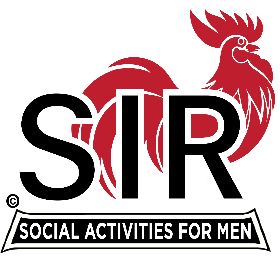 INCORPORATED LAS TRAMPAS BRANCH 116BRANCH EXECUTIVE COMMITTEE ZOOM MEETING MINUTESAugust 17, 2020Big Sir Michael Barrington called the meeting to order at 8:30 am.Secretary Fred Schafer confirmed a quorum was present.  Executive Committee members in attendance were:Big SIR Michael Barrington Little SIR Sam BeretSecretary Fred Schafer Assistant Secretary Paul RamacciottiTreasurer Alan Fitzgerald Membership Phil GoffDirectors Dave HarrisRoger CraigGary BoswellAl FarbmanFred WachowiczAlso attending were Committee Chairmen:  Neil Schmidt, Mike Ward and Bernie Wroblewski.     Secretary’s Report:  Secretary Fred Schafer asked if there were any changes or corrections to the July 14, 2020 BEC minutes as distributed.  There were none.  A motion to approve was made by Davie Harris and seconded by Paul Ramacciotti.  The motion was approved.Treasurer’s Report:Treasurer Alan Fitzgerald reported the Form 28 Branch cash balance for the month ending July 31, 2020 is $11,122.00.  Alan reported that Boundary catering says they have no plans for restarting operations.  With that being the case, Alan asked if he should ask for a refund on our place holder check for our Christmas Party.  After discussion, it was decided that we cancel and get the place holder $’s refunded.Alan also reported on his efforts to get the branch golf (and other activities in the future) on the Square credit card payment system.  Everyone agreed it sounds great.  Neil Schmidt is going to set up a Zoom meeting with Himself, Alan, David Harris, Bernie Wroblewski and Kevin Donahue to set up and kick off the capability.ACTIVITIES REPORT: Fred Wachowicz reported that Pickle Ball has moved to Friday from 8-9:30 am. Fred and Mike Ward reported that things aren’t going to change much for Activities until the end of Covid.  MEMBERSHIP: Phil Goff reported there were no changes in membership this month.Big SIR Report:Big SIR Michael reported that he will be attending the State SIR annual Meeting August 19, 2020.Voting for this year’ slate of Branch 116 officers will take place at today’s Zoom luncheon meeting.  Neil Schmidt will explain the voting process and conduct the vote at that meeting.  (The vote did take place at the Luncheon Meeting and the slate was elected with 45 yes votes and 0 No votes.) Neil brought up the question if we should more broadly advertise when we are having our BEC meetings.  Michael said he will include a statement in next month’s newsletter inviting those interested in attending the meetings to contact him.Little SIR Report:Little SIR Sam Beret reported that today’s Luncheon speaker is Glenn King, a Replay Official in the NFL.  He will give us information on the process and his job.Several times during the BEC meeting we spoke about replacement of the Christmas Party with a luncheon meeting.  We will do so and it will be held on 12/21.  The speakers committee will look into possible speakers and Roger Craig will see if the San Ramon High School choir might be available to sing via Zoom.Sam drew the Birthday Boy for August who is Frank Crua.There being no further business, the meeting was adjourned at 9:20.Fred Schafer, SecretaryExecutive Committee	Area 16 Governor			Region 5 DirectorAll Support and Activity Chairmen		